Anchor Bottom TQ 20767 09658: start at carpark and follow hedge west to SDW gateTQ 20457 09544: South along hedge to middle of the slopeTQ 20500 09400: follow the path to the bottom of the valleyTQ 20545 09321: Walk along the valley bottom then veer slightly up the slopeTQ 20039 09302: End at a small tree in the hedge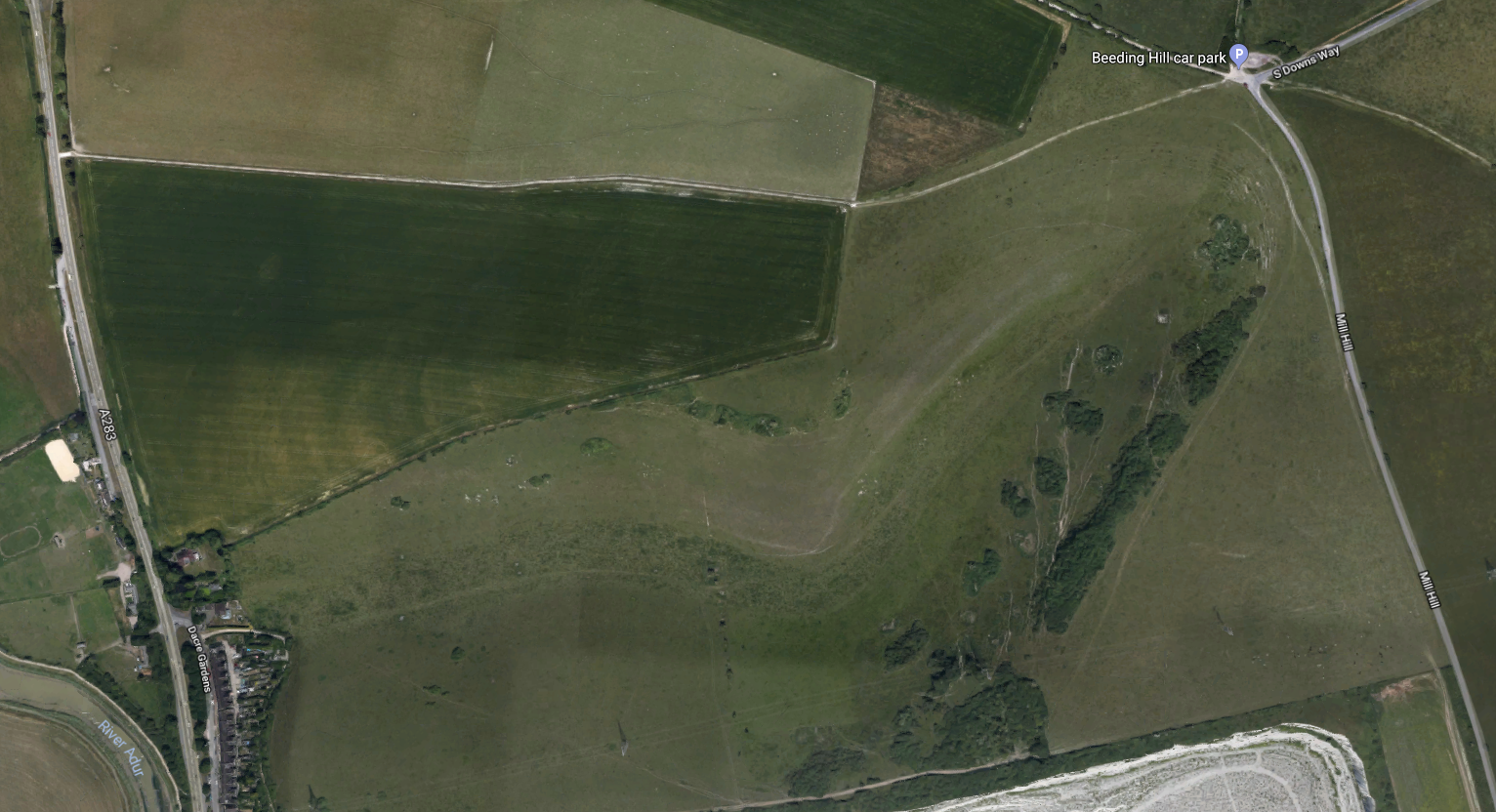 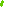 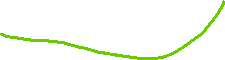 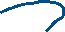 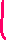 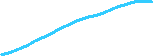 UKBMS InstructionsThese are the rather imprecise instructions on UKBMS. The grid references are 100m squares so not particularly helpful.1 TQ205095 Near top of south-facing slope of deep valley 430m2 TQ205094 Mid-height of south-facing valley slope 340m3 TQ205093 North side near bottom of south-facing side of valley 340m4 TQ200093 Bottom of south-facing side of valley, less well maintained and with longer sward than previous Sections. 700m